ПОСТАНОВЛЕНИЕ от 20 октября  2023 года	№ 17О внесении изменений в ПостановлениеИсполнительного комитета  пгт АксубаевоАксубаевского муниципального района Республики Татарстан от 28.10.2015 г № 64 «О программе комплексного развитиясистем коммунальной инфраструктуры поселка городскоготипа Аксубаево Аксубаевского муниципального районаРеспублики Татарстан»Исполнительный комитет  пгт Аксубаево Аксубаевского муниципального района Республики Татарстан ПОСТАНОВЛЯЕТ:1.Внести в Постановление   Исполнительного комитета пгт Аксубаево  Аксубаевского муниципального района Республики Татарстан от 28.10.2015 г № 64 «О программе комплексного развития систем коммунальной инфраструктуры поселка городского типа Аксубаево Аксубаевского муниципального района Республики Татарстан» следующие изменения:1.1.Пункт 1 постановления изложить в следующей редакции: « Утвердить прилагаемую досрочную муниципальную целевую программу «Комплексное развитие систем коммунальной инфраструктуры поселка городского типа Аксубаево Аксубаевского муниципального района Республики Татарстан на 2015-2026 годы».1.2.В паспорте Программы:Строку «Наименование программы» изложить в следующей редакции:Строку «Сроки реализации программы» изложить в следующей редакции: Абзац 3   пункт  1 паспорта Программы «Цели, задачи и сроки реализации  долгосрочной Программы» изложить в следующей редакции: «Сроки реализации долгосрочной Программы 2015-2026годы»Абзац 2 пункт 3 паспорта Программы «Ресурсное обеспечение Программы» изложить в следующей редакции:«Финансирование Программы предусматривает финансирование из Федерального, республиканского бюджета в виде субсидий местному бюджету на условиях софинансирования. Объемы финансирования Программы на 2015-2026 годы носят прогнозный характер и подлежат ежегодному уточнению в установленном порядке после принятия бюджета на очередной финансовый год». Абзац 2 пункт 5 паспорта Программы «Мероприятия Программы» изложить в следующей редакции:«Мероприятия на 2015-2026 годы подлежат уточнению при принятии бюджета поселка городского типа Аксубаево Аксубаевского муниципального района на 2015 год и 2026 год».2. Опубликовать настоящее постановление  на портале  правовой  информации  http://pravo.tatarstan.ru/, разместить на сайте Аксубаевского муниципального района http://aksubayevo.tatar.ru .3. Контроль за исполнением настоящего постановления возложить на заместителя руководителя Исполнительного комитета пгт Аксубаево  Аксубаевского муниципального района Республики Татарстан.Руководитель Исполнительногокомитета пгт Аксубаево:						Горбунов А.А.				Татарстан РеспубликасыАксубай муниципаль районыШэhэр тибындагыАксубай поселогы Башкарма комитеты423060, Аксубай штп, Советлар урамы, 2 нче йортт.2-73-62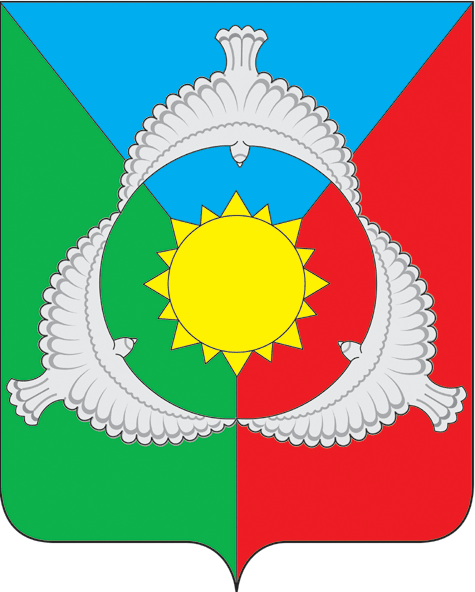 Исполнительный комитет поселка городского типа Аксубаево Аксубаевского муниципального района Республики Татарстан423060, пгт Аксубаево,ул.Советская, д.2т. 2-73-62Наименование ПрограммыДолгосрочная программа комплексного развития систем коммунальной инфраструктуры поселка городского типа Аксубаево на 2015-2026 годы  Срок реализации программыПериод реализации Программы:2015-2026